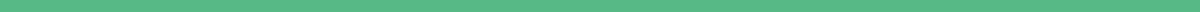 Unique Thank You Email After InterviewSubject: Inspired by Our Conversation - [Your Name]Dear [Interviewer's Name],Thank you for a truly engaging discussion yesterday. The depth of conversation we had about [specific topic discussed] not only heightened my interest in the [Position Name] role but also left me inspired by the direction [Company Name] is headed.Your insights into [specific detail about the company or role] were particularly enlightening for me. It’s clear that [Company Name] values [specific value or attribute discussed], and I’m excited about the idea of contributing to such a forward-thinking and dynamic team.I look forward to potentially blending my [specific skill or experience] with [Company Name]’s goals to achieve [specific project or goal discussed]. Thank you again for this wonderful opportunity to connect. I am hopeful for the chance to contribute to your team and make a positive impact.Best,[Your Name]
[Your Contact Information]
[Your LinkedIn Profile] (optional)